Конспект открытого занятия на тему: «Как звери готовятся к зиме» в подготовительной группеПодготовила воспитатель Андронова Елена Александровна2018 г.Цель: раскрыть представление о том, как готовятся животные в лесу к зиме, о причинах изменений в живой и неживой природе осенью.Задачи: Образовательные:1. Систематизировать знания детей о диких животных наших лесов, их внешнем виде и образе жизни, показать их уникальность.2.Расширять представления детей об использовании и преобразовании полученных знаний и опыта в разных видах деятельности: двигательной, игровой, коммуникативной, музыкальной, и др.Коррекционные:1. Совершенствовать грамматический строй речи ( образование существительных с суффиксами –онок-, -енок-,образование притяжательных прилагательных, предложно падежных конструкций).2. Автоматизировать  правильное произношение  звуков.Развивающие:1. Развитие  связной речи.2. Совершенствование  навыков звукового анализа слов.3. Развитие памяти внимания,  мышления, воображения.4.Развития  координации речи и чувство ритма с движением под музыку Воспитательные:1.Способствовать формированию представлений о том, что надо бережно относиться к дикой природе, животным.Ход занятия:1.Эмоциональный настрой:Слайд 2 (картинка осень)Рассказ педагога: (звучит музыка)-Ребята, в выходной день я проходила по берегу реки. А там – столько разноцветных корабликов на воде: желтые, красные, оранжевые! Все они прилетели по воздуху. Прилетит кораблик, спустится на воду и тотчас поплывет. Много их еще прилетит сегодня, завтра и послезавтра. А потом кораблики больше не будут прилетать, и река замерзнет.-Расскажите, что это за кораблики, и в какое время года они появляются?Дети -осенью, кораблики- осенние листья.Слайд 3 (осенние листья на воде)-А как в природе называется явление, когда листья опадают с деревьев?Дети –листопад.2. Актуализация знаний:Слайд 4 (березовая роща осенью)По утрам морозы,В рощах - желтый листопад,Листья около березыЗолотым ковром лежат.-Скажите, о каком времени года это стихотворение?Дети- об осени.Использование мнемотехники-Какие изменения происходят в природе осенью? Я вам покажу таблицу, а вы расскажете об изменениях в природе.Слайд 5 (мнемотаблица)1. Солнышко спряталось за тучи, часто идут дожди.2. День - короче, а ночь -длиннее.3. Листья на деревьях пожелтели.4. Дует сильный ветер.-А какие изменения происходят в живой природе?5. Птицы улетели в теплые края.6. Звери готовятся к зиме.-Ребята, а что случилось бы, если после лета сразу же наступила зима?Дети:  всё в природе сразу замерзло бы, погибло, никто бы не успел приготовиться к холоду и голоду.-Поэтому и нужна осень. Осенью вся природа готовится к зиме: и деревья, и звери, и птицы.3. Мотивация к занятию:Воспитатель: - Ребята, хотите сегодня мы с вами совершим небольшое волшебное путешествие в лес и познакомимся с его жителями. А для того, чтобы волшебство получилось, закройте, пожалуйста, глазки (включается аудиозапись со звуками леса)Воспитатель:- Мы попали с вами на лесную полянку. Но что- то она совсем пустая и не видно совсем ее жителей, они, наверное, от нас спрятались. А для того, чтобы узнать кто живет в лесу, давайте отгадаем загадки.1. Вперевалку зверь идетПо малину и по медЛюбит сладкое он очень.А когда приходит осень,Лезет в яму до весны,Где он спит и видит сны. (медведь)2. Кто по елкам ловко скачетИ взлетает на дубы,Кто в дупле орехи прячет,Сушит на зиму грибы? (белка)3. Сердитый недотрогаЖивет в глуши лесной.Иголок очень много,А нитки ни одной? (еж)4. Рыжая плутовкаСпряталась под ёлкой.Зайца ждёт хитрюга та.Как зовут её? … (лиса)5. Все время по лесу он рыщет,Он в кустах кого-то ищет.Он из кустов зубами щелк,Кто скажите это….(волк)6. У кого нет берлоги,Не нужна ему нора.От врагов спасают ноги,А от голода - кора. (заяц)Слайд 6 (дикие животные)-Скажите, как можно назвать всех этих животных?Дети - лесные, дикие.-Почему животных называют дикими?Дети - сами добывают пищу, строят жилище, живут в лесу-Давайте про них расскажем. Я предлагаю вам поиграть. Я надену на вас маски животных, а вы назовете признаки «своего» зверя.Дидактическое упражнение "Подбери определения"Волк, ты какой? – я серый, зубастый, страшный, …Медведь, ты какой?– я бурый, косолапый, неуклюжий, …Лиса, ты какая? – хитрая, пушистая, рыжая, …Ёж, ты какой? – я колючий, маленький, …Заяц, ты какой? – длинноухий, трусливый, маленький…Белка, ты какая?– я рыжая, пушистая, …-А у диких зверей есть дети.Много мам на белом свете,И у каждой мамы дети.На помощь мы должны прийтиИ деток правильно найти!Дидактическая игра «Найди пару»(сложить в пару маму и детёнышей)-Ребята кто из вас был в лесу?- Ребята давайте погуляем по осеннему лесу и посмотрим, как звери готовятся к зиме.Слайд 7 (осенний лес)4. Путешествие в осенний лес: (дети за воспитателем идут змейкой)В лес сегодня на прогулкуПриглашаю вас пойти.Интересней приключеньяНам, ребята, не найти.Друг за дружкой становитесь,Крепко за руки беритесь,По дорожкам, по тропинкам,По лесу гулять пойдём.И лесных зверей мы с вамиОбязательно найдём.Ребята, давайте вспомним правила поведения в лесу.Дети: не оставлять мусор в лесу, не ломать ветки и деревья, не разорять птичьи гнезда и муравейники, не разжигать костры.- А ещё в лесу надо вести себя тихо, не шуметь, а то можно испугать зверей.-Интересно, увидим ли мы зверей в лесу, которые нас пригласили в гости?5. Встреча со зверями: (Слайды 8-13)-Ребята посмотрите, что- то ветки шевелятся, а ветра нет. Кто бы это мог быть? Дети – белка.-Как вы узнали?Дети - грибы на ветке остались, дупло на дереве.-Давайте найдём белочку.-Где живет белка?Дети – в дупле.-Как она подготовилась к зиме?Дети - она все лето и осень собирала грибы, ягоды и прятала их в различных местах.Белка все лето была рыженькая, а к зиме становится серенькой.Игра «Угадай кто это?»  Бурый, косолапый, неуклюжий…. (медведь)Маленький, колючий…. (ежик)-Скажите, ребята, куда пропали ежик и медведь?Дети - ёжик наедается- грибами, мышами, жуками, червяками, найдет укромное убежище под корнями деревьев, устроится на сухих листьях и мхе, засыпает на всю зиму до весны.-Давайте найдем его норку.А где же мишка?Дети - медведь осенью тоже наедается хорошенько. У него под кожей накапливается жир, а зимой он впадает в спячку.-Где он спит?Дети - он спит в берлоге, натаскает сухие ветки и листья, чтобы было тепло. Берлогу зимой завалит снежным одеялом и медведю тепло.Воспитатель: -А почему говорят, что медведь сосёт лапу?- происходит смена жёсткого кожного покрова на подушечках лап, при этом старая кожа лопается, шелушится, и сильно зудит, и чтобы хоть как-то уменьшить эти неприятные ощущения животное облизывает свои лапы.-Давайте найдём его берлогу.-Ребята, смотрите, кто- то маленький, длинноухий, пугливый…сидит под кустиком. Вы догадались кто это?Дети - это заяц.-Но он очень грустный. Что могло с ним случиться?Дети - испугала лиса, холодно ему, морковки нет…-Давайте поднимем ему настроение, называя его ласково….Игра «Скажи  ласково»Дети - зайка, зайчишка, зайчик, заинька.-А как же зайчик готовится к зиме?Дети - он меняет шубку с серой на белую, чтобы зайца не было заметно на белом снегу, и чтобы его не заметили лиса и волк. Осенью заяц не делает запасы, потому что зимой он грызет кору деревьев и питается молодыми веточками.Воспитатель: Ребята, а давайте с зайкой поиграем.6. Физкультминутка: (музыкальная)Зайка беленький сидит (присели на корточки)И ушами шевелит. (показали руками длинные ушки)Зайке холодно сидеть, (встают)Надо лапочки погреть. (гладят ручки)Зайке холодно стоять,Надо зайке поскакать. (прыжки на месте)Кто-то зайку напугал —Зайка — прыг — и убежал! (прыгают к воспитателю)-Ребята, а кто же зайчика мог напугать?Дети - лиса и волк.-Это хищные звери. Если поймают зайца, тому не поздоровится. У лисицы есть дом – нора, там она может спрятаться от зимней стужи, а у волка – волчье логово.- А нужно ли менять лисе и волку свои шубки на новые, зимние?Дети - конечно, нужно. Летом и мы с вами носим одежду легкую, чтобы было не жарко, а зимой надеваем более теплую, вот и животные также должны переодеться, у них отрастает другой, более теплый мех.Воспитатель:-Как называется период, когда животные меняют свой мех?Дети: такой период в жизни животных, называется линькой.-Но цвет шерсти у них остается такой же, потому что им не от кого прятаться и маскироваться, они — сами хищники. Они ходят по лесу в поисках добычи.-Давайте скажем, как звери готовятся к зиме…Игра «Один – много»К зиме готовится не один волк, а много… (волков)Не один заяц, а много… (зайцев)Не один ёж, а много… (ежей)Не один медведь, а много… (медведей)Не одна белка, а много… (белок)Не одна лиса, а много… (лис)Воспитатель:- Ребята вы наверное устали, я вам предлагаю отдохнуть и поиграть.- Кому я брошу мяч, тот отвечает на вопрос.Игра «Назови семью» (игра с мячом)Папа-заяц, мама –зайчиха, детеныш-зайчонокПапа- еж, мама- ежиха, детеныш-ежонокПапа-медведь, мама-медведица, детеныш- медвежонокПапа –лис, мама-лиса, детеныш-лисенокПапа-волк, мама-волчица, детеныш-волчонок7. Возвращение в группу.-Наше путешествие закончилось,- Раз, два, три вокруг себя повернись,И снова в группе окажись.8. Создание коллажа.-Какое время года наступит после осени.Дети- зима.-Теперь мы знаем, что наши звери уже готовы к зиме. И мы их отправим в зимний лес. Посмотрите на картину зимнего леса и поселите диких животных в свои домики. Давайте возьмём фигурки диких животных и наклеим их, там где они живут.Клей набираем аккуратно, промазываем всю фигурку животного. Когда наклеили, придавливаем салфеткой. Кто уже наклеил, аккуратно положите кисточку на розетку.(Работа сопровождается музыкальным этюдом)9. Рефлексия:-Мы с вами путешествовали по лесу, давайте проверим, что вы запомнили:-Каких зверей мы можем встретить в лесу?-Кто из зверей впадает в спячку?-Кто делает запасы на зиму?-Как готовятся звери к зиме, чтобы им не было холодно?-Зачем заяц и белка меняют цвет шерсти?Ход занятия:Рассказ педагога (звучит музыка) №2-Ребята, в выходной день я проходила по берегу реки. А там – столько разноцветных корабликов на воде: желтые, красные, оранжевые! Все они прилетели сюда по воздуху. Прилетит кораблик, спустится на воду и тотчас поплывет. Много их еще прилетит сегодня, завтра и послезавтра. А потом кораблики больше не будут прилетать, и река замерзнет.-Расскажите, что это за кораблики, и в какое время года они появляются?Дети -осенью, кораблики- осенние листья.Слайд 3 (осенние листья на воде)-А как в природе называется явление, когда листья осыпаются с деревьев?Дети –листопад.2. Актуализация знаний:Слайд 4 (березовая роща осенью)По утрам морозы,В рощах - желтый листопад,Листья около березыЗолотым ковром лежат.-Скажите, о каком времени года это стихотворение?Использование мнемотехники-Какие изменения происходят в природе осенью? Я вам покажу таблицу, а вы расскажете об изменениях в природе.Слайд 5 (мнемотаблица)1. Солнышко спряталось за тучи, часто идут дожди.2. День - короче, а ночь -длиннее.3. Листья на деревьях пожелтели.4. Дует сильный ветер.5. Птицы улетели в теплые края.6. Звери готовятся к зиме.-Ребята, а что случилось бы, если после лета сразу же наступила зима?Дети:  всё в природе сразу замерзло бы, погибло, никто бы не успел приготовиться к холоду и голоду.-Поэтому и нужна осень. Осенью вся природа готовится к зиме: и деревья, и звери, и птицы.3. Мотивация к занятию:Воспитатель: - Ребята, хотите сегодня мы с вами совершим небольшое волшебное путешествие в лес и познакомимся с его жителями. А для того, чтобы волшебство получилось, закройте, пожалуйста, глазки (включается аудиозапись со звуками леса)  музыка № 1Воспитатель:- Мы попали с вами на лесную полянку. Но что- то она совсем пустая и не видно совсем ее жителей, они, наверное, от нас спрятались. А для того, чтобы узнать кто живет в лесу, давайте отгадаем загадки.1. Вперевалку зверь идетПо малину и по медЛюбит сладкое он очень.А когда приходит осень,Лезет в яму до весны,Где он спит и видит сны. (медведь)2. Кто по елкам ловко скачетИ взлетает на дубы,Кто в дупле орехи прячет,Сушит на зиму грибы? (белка)3. Сердитый недотрогаЖивет в глуши лесной.Иголок очень много,А нитки ни одной? (еж)4. Рыжая плутовкаСпряталась под ёлкой.Зайца ждёт хитрюга та.Как зовут её? … (лиса)5. Все время по лесу он рыщет,Он в кустах кого-то ищет.Он из кустов зубами щелк,Кто скажите это….(волк)6. У кого нет берлоги,Не нужна ему нора.От врагов спасают ноги,А от голода - кора. (заяц)Слайд 6 (дикие животные)-Скажите, как можно назвать всех этих животных?Дети - лесные, дикие.-Почему животных называют дикими?Дети - сами добывают пищу, строят жилище, живут в лесу-Давайте про них расскажем. Я предлагаю вам поиграть. Я надену на вас маски животных, а вы назовете особенности «своего» зверя.Дидактическое упражнение "Подбери определения"Волк, ты какой? – я серый, зубастый, страшный, …Медведь, ты какой?– я бурый, косолапый, неуклюжий, …Лиса, ты какая? – хитрая, пушистая, рыжая, …Ёж, ты какой? – я колючий, маленький, …Заяц, ты какой? – длинноухий, трусливый, маленький…Белка, ты какая?– я рыжая, пушистая, …-А у диких зверей есть дети.Много мам на белом свете,И у каждой мамы дети.На помощь мы должны прийтиИ деток правильно найти!Дидактическая игра «Найди пару» (сложить в пару маму и детёнышей)-Ребята кто из вас был в лесу?- Ребята давайте погуляем по осеннему лесу и посмотрим, как звери готовятся к зиме.Слайд 7 (осенний лес) 4. Путешествие в осенний лес: (дети за воспитателем идут змейкой)     музыка №3В лес сегодня на прогулкуПриглашаю вас пойти.Интересней приключеньяНам, ребята, не найти.Друг за дружкой становитесь,Крепко за руки беритесь,По дорожкам, по тропинкам,По лесу гулять пойдём.И лесных зверей мы с вамиОбязательно найдём.Ребята, давайте вспомним правила поведения в лесу.Дети: не оставлять мусор в лесу, не ломать ветки и деревья, не разорять птичьи гнезда и муравейники, не разжигать костры.- А ещё в лесу надо вести себя тихо, не шуметь, а то можно испугать зверей.-Интересно, увидим ли мы зверей в лесу, которые нас пригласили в гости?5. Встреча со зверями: (Слайды 8-13)-Ребята посмотрите, что- то ветки шевелятся, а ветра нет. Кто бы это мог быть? Дети – белка.-Как вы узнали? Дети - грибы на ветке остались, дупло на дереве.-Давайте найдём белочку.-Где живет белка? Дети – в дупле.-Как она подготовилась к зиме?Дети - она все лето и осень собирала грибы, ягоды и прятала их в различных местах.Белка все лето была рыженькая, а к зиме становится серенькой.Игра «Угадай кто это?»  Бурый, косолапый, неуклюжий…. (медведь)Маленький, колючий…. (ежик)-Скажите, ребята, куда пропали ежик и медведь?Дети - ёжик наедается- грибами, мышами, жуками, червяками, найдет укромное убежище под корнями деревьев, устроится на сухих листьях и мхе, засыпает на всю зиму до весны.-Давайте найдем его норку.А где же мишка?Дети - медведь осенью тоже наедается хорошенько. У него под кожей накапливается жир, а зимой он впадает в спячку.-Где он спит?Дети - он спит в берлоге, натаскает сухие ветки и листья, чтобы было тепло. Берлогу зимой завалит снежным одеялом и медведю тепло.Воспитатель: -А почему говорят, что медведь сосёт лапу?- происходит смена жёсткого кожного покрова на подушечках лап, при этом старая кожа лопается, шелушится, и сильно зудит, и чтобы хоть как-то уменьшить эти неприятные ощущения животное облизывает свои лапы.-Давайте найдём его берлогу.-Ребята, смотрите, кто- то маленький, длинноухий, пугливый…сидит под кустиком. Вы догадались кто это?Дети - это заяц.-Но он очень грустный. Что могло с ним случиться?Дети - испугала лиса, холодно ему, морковки нет…-Давайте поднимем ему настроение, называя его ласково….Игра «Скажи  ласково»Дети - зайка, зайчишка, зайчик, заинька.-А как же зайчик готовится к зиме?Дети - он меняет шубку с серой на белую, чтобы зайца не было заметно на белом снегу, и чтобы его не заметили лиса и волк. Осенью заяц не делает запасы, потому что зимой он грызет кору деревьев и питается молодыми веточками.Воспитатель: Ребята, а давайте с зайкой поиграем.6. Физкультминутка:    музыка №4Зайка беленький сидит (присели на корточки)И ушами шевелит. (показали руками длинные ушки)Зайке холодно сидеть, (встают)Надо лапочки погреть. (гладят ручки)Зайке холодно стоять,Надо зайке поскакать. (прыжки на месте)Кто-то зайку напугал —Зайка — прыг — и убежал! (прыгают к воспитателю)-Ребята, а кто же зайчика мог напугать?Дети - лиса и волк.-Это хищные звери. Если поймают зайца, тому не поздоровится. У лисицы есть дом – нора, там она может спрятаться от зимней стужи, а у волка – волчье логово.- А нужно ли менять лисе и волку свои шубки на новые, зимние?Дети - конечно, нужно. Летом и мы с вами носим одежду легкую, чтобы было не жарко, а зимой надеваем более теплую, вот и животные также должны переодеться, у них отрастает другой, более теплый мех.Воспитатель:-Как называется период, когда животные меняют свой мех? Дети: такой период в жизни животных, называется линькой.-Но цвет шерсти у них остается такой же, потому что им не от кого прятаться и маскироваться, они — сами хищники. Они ходят по лесу в поисках добычи.-Давайте скажем, как звери готовятся к зиме…Игра «Один – много»К зиме готовится не один волк, а много… (волков)Не один заяц, а много… (зайцев)Не один ёж, а много… (ежей)Не один медведь, а много… (медведей)Не одна белка, а много… (белок)Не одна лиса, а много… (лис)Воспитатель:- Ребята вы наверное устали, я вам предлагаю отдохнуть и поиграть.- Кому я брошу мяч, тот отвечает на вопрос.Игра «Назови семью» (игра с мячом)Папа-заяц, мама –зайчиха, детеныш-зайчонокПапа- еж, мама- ежиха, детеныш-ежонокПапа-медведь, мама-медведица, детеныш- медвежонокПапа –лис, мама-лиса, детеныш-лисенокПапа-волк, мама-волчица, детеныш-волчонок7. Возвращение в группу.-Наше путешествие закончилось,- Раз, два, три вокруг себя повернись,И снова в группе окажись.8. Создание коллажа.-Какое время года наступит после осени.Дети- зима.-Теперь мы знаем, что наши звери уже готовы к зиме. И мы их отправим в зимний лес. Посмотрите на картину зимнего леса и поселите диких животных в свои домики. Давайте возьмём фигурки диких животных и наклеим их, там где они живут.Клей набираем аккуратно, промазываем всю фигурку животного. Когда наклеили, придавливаем салфеткой. Кто уже наклеил, аккуратно положите кисточку на розетку.(Работа сопровождается музыкальным этюдом) музыка №69. Рефлексия:-Мы с вами путешествовали по лесу, давайте проверим, что вы запомнили:-Каких зверей мы можем встретить в лесу?-Кто из зверей впадает в спячку?-Кто делает запасы на зиму?-Как готовятся звери к зиме, чтобы им не было холодно?-Зачем заяц и белка меняют цвет шерсти?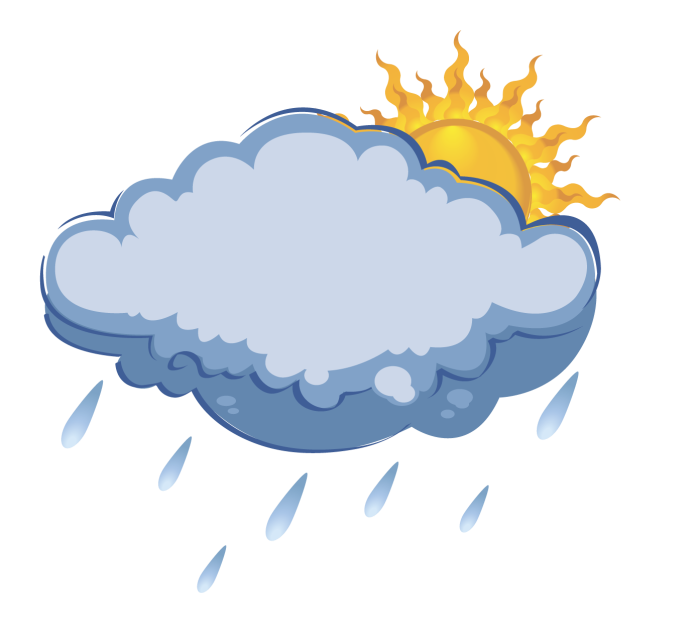 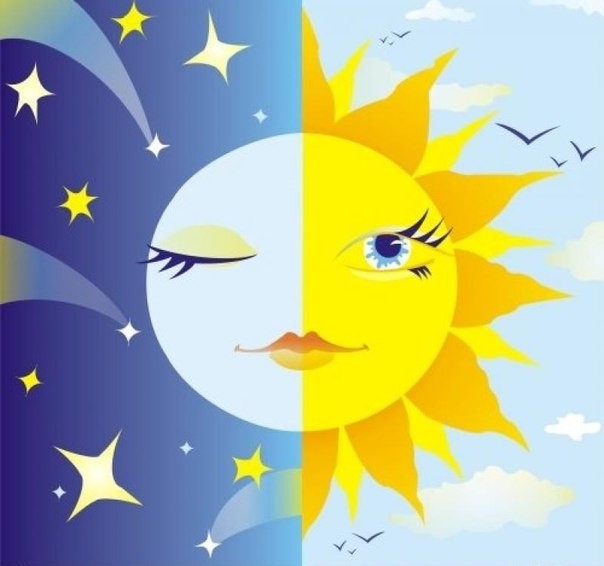 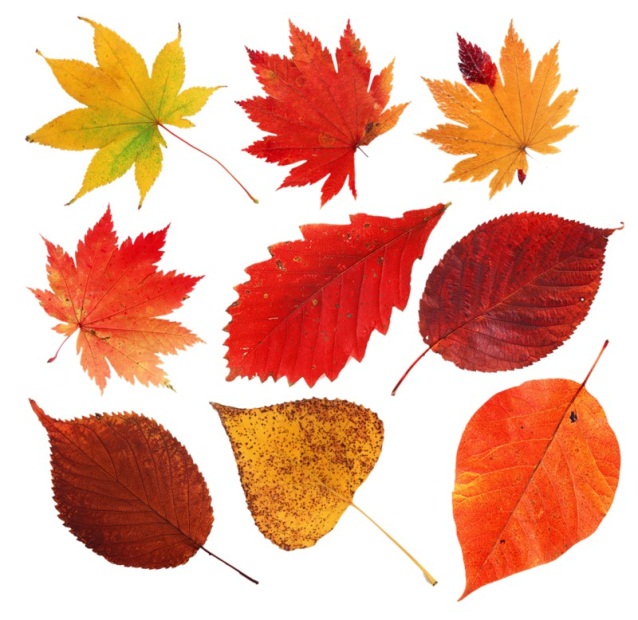 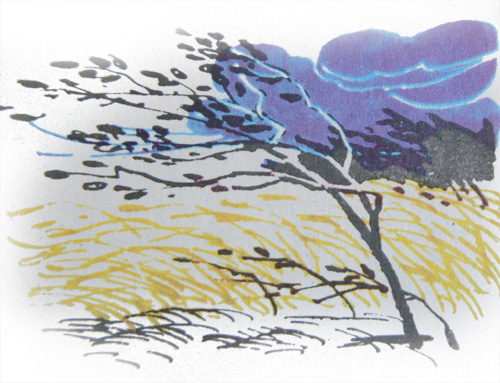 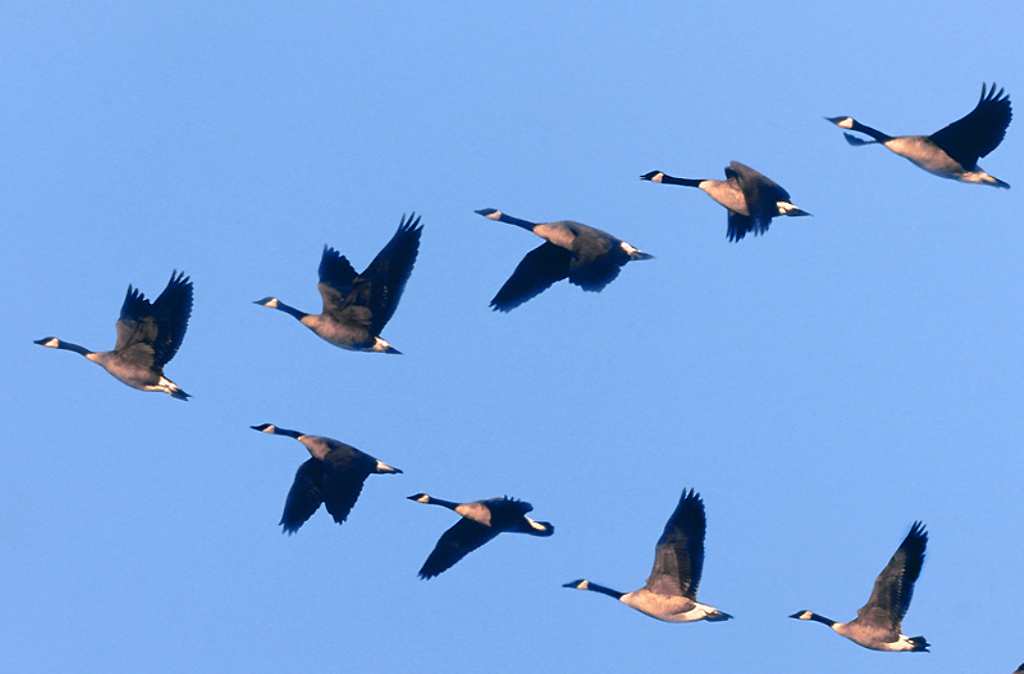 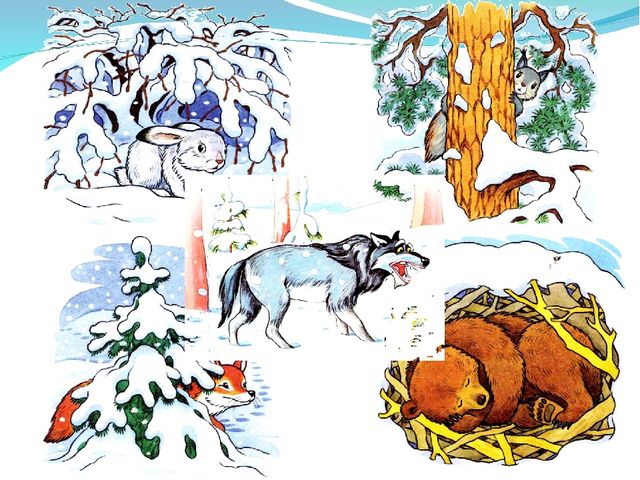 